	January 22, 2016	FIRST NAME   LAST NAMEYOUR INSTITUTIONYOUR ADDRESSYOUR CITY WITH ZIP CODECOUNTRYInvitation to the 2016 Magnetic Carrier Conference in Vancouver, CanadaDear Mr/Ms/Prof/Dr LAST NAME:It is a pleasure to invite you, Mr/Ms FIRST NAME LAST NAME, to our 11th International Conference on the Scientific and Clinical Applications of Magnetic Carriers. Our meeting will take place from May 31 – June 4, 2016 in Vancouver, Canada. We are looking forward to have you report your newest research in the field of magnetic carriers with us!If you need more information, please visit our website at www.magneticmicrosphere.com or e-mail me directly at urs.hafeli@ubc.ca. With best wishes,Prof. Urs HafeliChairman, 11th International Conference on the Scientific and Clinical Applications of Magnetic CarriersFaculty of Pharmaceutical Sciences, University of British Columbia2405 Wesbrook Mall, Vancouver, BC  V6T 1Z3, CANADATel. (604) 822-7133		Fax (604) 822-3035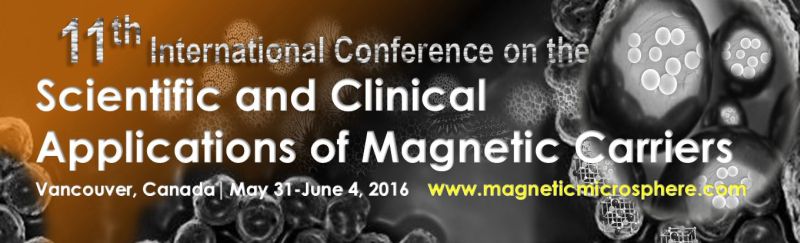 